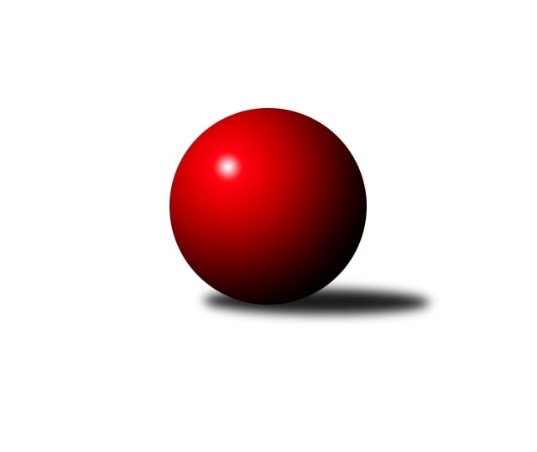 Č.20Ročník 2016/2017	18.3.2017Nejlepšího výkonu v tomto kole: 3489 dosáhlo družstvo: KK Vyškov2. KLM B 2016/2017Výsledky 20. kolaSouhrnný přehled výsledků:TJ Opava˝A˝	- TJ Slovan Kamenice n.L.	1:7	3282:3303	10.0:14.0	18.3.KK Blansko 	- TJ Centropen Dačice	1:7	3289:3367	9.5:14.5	18.3.KK Vyškov	- TJ Sokol Vracov	7:1	3489:3335	17.5:6.5	18.3.TJ Sokol Chvalíkovice ˝A˝	- SKK Dubňany 	4:4	3177:3216	13.0:11.0	18.3.KK Zábřeh	- TJ Horní Benešov ˝A˝	7:1	3367:3223	12.5:11.5	18.3.TJ Unie Hlubina ˝A˝	- TJ Sokol Husovice˝B˝	3:5	3073:3176	12.5:11.5	18.3.Tabulka družstev:	1.	TJ Centropen Dačice	20	15	2	3	105.0 : 55.0 	260.5 : 219.5 	 3327	32	2.	KK Zábřeh	20	15	1	4	103.0 : 57.0 	272.0 : 208.0 	 3353	31	3.	KK Vyškov	20	13	2	5	109.0 : 51.0 	280.5 : 199.5 	 3338	28	4.	TJ Sokol Chvalíkovice ˝A˝	20	12	1	7	88.5 : 71.5 	252.5 : 227.5 	 3284	25	5.	SKK Dubňany	20	11	1	8	88.5 : 71.5 	259.5 : 220.5 	 3289	23	6.	TJ Sokol Husovice˝B˝	20	9	2	9	80.0 : 80.0 	245.5 : 234.5 	 3292	20	7.	KK Blansko	20	9	1	10	72.5 : 87.5 	233.5 : 246.5 	 3260	19	8.	TJ Slovan Kamenice n.L.	20	7	1	12	67.0 : 93.0 	231.5 : 248.5 	 3253	15	9.	TJ Unie Hlubina ˝A˝	20	7	1	12	67.0 : 93.0 	219.0 : 261.0 	 3226	15	10.	TJ Opava˝A˝	20	7	0	13	62.5 : 97.5 	204.5 : 275.5 	 3228	14	11.	TJ Sokol Vracov	20	5	2	13	65.0 : 95.0 	218.5 : 261.5 	 3245	12	12.	TJ Horní Benešov ˝A˝	20	2	2	16	52.0 : 108.0 	202.5 : 277.5 	 3204	6Podrobné výsledky kola:	 TJ Opava˝A˝	3282	1:7	3303	TJ Slovan Kamenice n.L.	Josef Matušek	131 	 132 	 133 	146	542 	 1:3 	 567 	 150	140 	 138	139	Jakub Ouhel	Martin Marek	136 	 140 	 141 	123	540 	 2:2 	 553 	 146	131 	 133	143	Jiří Šindelář	Milan Vaněk	134 	 137 	 133 	128	532 	 2:2 	 535 	 136	126 	 148	125	Milan Podhradský	Maciej Basista	144 	 159 	 148 	128	579 	 3:1 	 539 	 134	147 	 126	132	Karel Dúška	Michal Blažek	122 	 143 	 131 	130	526 	 1:3 	 537 	 139	130 	 137	131	Petr Šindelář	Svatopluk Kříž	126 	 137 	 152 	148	563 	 1:3 	 572 	 140	143 	 125	164	Pavel Ježekrozhodčí: Nejlepší výkon utkání: 579 - Maciej Basista	 KK Blansko 	3289	1:7	3367	TJ Centropen Dačice	Jakub Flek	154 	 147 	 155 	182	638 	 4:0 	 556 	 123	142 	 141	150	Zdeněk Pospíchal	Karel Kolařík	115 	 142 	 138 	142	537 	 1:3 	 576 	 145	143 	 155	133	Pavel Kabelka	Ladislav Musil	117 	 129 	 138 	133	517 	 2:2 	 539 	 136	155 	 117	131	Josef Brtník	Petr Havíř	143 	 157 	 132 	136	568 	 1:3 	 566 	 165	115 	 149	137	Daniel Kovář	Jan Večerka	118 	 116 	 123 	117	474 	 0.5:3.5 	 553 	 143	144 	 123	143	Tomáš Bártů	Roman Flek	139 	 134 	 129 	153	555 	 1:3 	 577 	 148	137 	 141	151	Karel Novákrozhodčí: Nejlepší výkon utkání: 638 - Jakub Flek	 KK Vyškov	3489	7:1	3335	TJ Sokol Vracov	Jiří Trávníček	151 	 158 	 149 	139	597 	 4:0 	 569 	 147	140 	 147	135	Pavel Polanský st. ml.	Tomáš Procházka	153 	 145 	 143 	133	574 	 3.5:0.5 	 529 	 131	138 	 127	133	František Svoboda	Luděk Rychlovský	120 	 140 	 151 	136	547 	 1:3 	 566 	 134	131 	 155	146	Tomáš Kordula	Eduard Varga	140 	 144 	 155 	118	557 	 3:1 	 520 	 130	132 	 128	130	Petr Polanský	Petr Pevný	154 	 147 	 157 	171	629 	 4:0 	 582 	 143	146 	 139	154	Tomáš Sasín	Radim Čuřík	159 	 136 	 144 	146	585 	 2:2 	 569 	 152	137 	 122	158	Antonín Svozil ml.rozhodčí: Nejlepší výkon utkání: 629 - Petr Pevný	 TJ Sokol Chvalíkovice ˝A˝	3177	4:4	3216	SKK Dubňany 	Radek Hendrych	120 	 141 	 130 	123	514 	 1:3 	 568 	 147	138 	 155	128	Ondřej Ševela	Jakub Hendrych	133 	 122 	 148 	117	520 	 2.5:1.5 	 555 	 132	122 	 147	154	Michal Zelený	David Hendrych	126 	 142 	 139 	154	561 	 3:1 	 526 	 130	140 	 133	123	Vít Svoboda	Vladimír Valenta	138 	 161 	 117 	117	533 	 2:2 	 509 	 125	138 	 125	121	Marek Dostál	Aleš Staněk	136 	 130 	 122 	139	527 	 2.5:1.5 	 529 	 161	130 	 115	123	Antonín Kratochvíla	Vladimír Kostka	124 	 136 	 122 	140	522 	 2:2 	 529 	 132	131 	 145	121	Václav Podešťrozhodčí: Nejlepší výkon utkání: 568 - Ondřej Ševela	 KK Zábřeh	3367	7:1	3223	TJ Horní Benešov ˝A˝	Martin Sitta	153 	 172 	 152 	141	618 	 3.5:0.5 	 530 	 153	132 	 132	113	Miroslav Petřek ml.	Jiří Flídr	127 	 131 	 129 	129	516 	 2:2 	 513 	 123	140 	 109	141	Vlastimil Skopalík *1	Václav Švub *2	117 	 108 	 132 	128	485 	 0:4 	 532 	 135	129 	 136	132	David Kaluža	Zdeněk Švub	132 	 137 	 155 	133	557 	 2:2 	 556 	 140	148 	 139	129	Martin Bilíček	Marek Ollinger	147 	 121 	 137 	172	577 	 2:2 	 533 	 154	132 	 133	114	Vladislav Pečinka	Josef Sitta	161 	 151 	 156 	146	614 	 3:1 	 559 	 130	144 	 130	155	Kamil Kubešarozhodčí: střídání: *1 od 39. hodu Michael Dostál, *2 od 67. hodu Tomáš DražilNejlepší výkon utkání: 618 - Martin Sitta	 TJ Unie Hlubina ˝A˝	3073	3:5	3176	TJ Sokol Husovice˝B˝	Přemysl Žáček	128 	 139 	 142 	147	556 	 3.5:0.5 	 535 	 128	135 	 133	139	Pavel Košťál	Petr Basta	117 	 139 	 130 	109	495 	 2:2 	 509 	 112	122 	 145	130	Jan Machálek st.	Michal Hejtmánek	138 	 137 	 126 	131	532 	 3:1 	 528 	 134	125 	 155	114	Jakub Hnát	Tomáš Rechtoris	136 	 122 	 160 	119	537 	 3:1 	 505 	 131	133 	 124	117	Jiří Radil	Petr Brablec	123 	 126 	 119 	122	490 	 0:4 	 578 	 149	146 	 154	129	Tomaš Žižlavský	František Oliva *1	126 	 103 	 118 	116	463 	 1:3 	 521 	 129	138 	 139	115	David Plšekrozhodčí: střídání: *1 od 61. hodu Vladimír KonečnýNejlepší výkon utkání: 578 - Tomaš ŽižlavskýPořadí jednotlivců:	jméno hráče	družstvo	celkem	plné	dorážka	chyby	poměr kuž.	Maximum	1.	Martin Sitta 	KK Zábřeh	585.61	377.5	208.2	2.5	9/9	(627)	2.	Jiří Staněk 	TJ Sokol Chvalíkovice ˝A˝	581.68	375.5	206.2	2.9	9/9	(611)	3.	Karel Novák 	TJ Centropen Dačice	578.51	372.5	206.0	1.8	9/9	(619)	4.	Josef Sitta 	KK Zábřeh	577.93	373.9	204.0	1.6	9/9	(620)	5.	Ondřej Ševela 	SKK Dubňany 	577.37	377.3	200.1	2.8	9/9	(663)	6.	Jakub Flek 	KK Blansko 	575.58	376.8	198.7	4.2	9/9	(638)	7.	Tomáš Procházka 	KK Vyškov	575.39	372.5	202.9	2.3	8/9	(632)	8.	Martin Procházka 	KK Blansko 	575.02	377.8	197.2	3.1	8/9	(665)	9.	Aleš Staněk 	TJ Sokol Chvalíkovice ˝A˝	571.38	376.3	195.1	3.9	8/9	(635)	10.	Tomaš Žižlavský 	TJ Sokol Husovice˝B˝	569.20	364.4	204.8	3.3	9/9	(618)	11.	Petr Žahourek 	TJ Centropen Dačice	565.04	374.2	190.8	2.9	7/9	(603)	12.	Martin Marek 	TJ Opava˝A˝	564.10	372.3	191.8	3.0	7/9	(604)	13.	Pavel Kabelka 	TJ Centropen Dačice	560.36	372.9	187.4	3.2	9/9	(587)	14.	Marek Ollinger 	KK Zábřeh	558.90	366.5	192.4	3.3	9/9	(606)	15.	Milan Kratochvíla 	SKK Dubňany 	558.86	371.2	187.6	3.8	8/9	(619)	16.	Pavel Košťál 	TJ Sokol Husovice˝B˝	557.21	368.6	188.6	3.2	8/9	(581)	17.	Vladimír Konečný 	TJ Unie Hlubina ˝A˝	556.52	374.1	182.4	3.7	9/10	(602)	18.	Jakub Hendrych 	TJ Sokol Chvalíkovice ˝A˝	556.17	370.1	186.1	4.7	6/9	(607)	19.	Jiří Trávníček 	KK Vyškov	555.43	367.0	188.4	3.0	9/9	(623)	20.	Josef Brtník 	TJ Centropen Dačice	554.74	369.5	185.2	2.0	9/9	(603)	21.	Petr Pevný 	KK Vyškov	553.13	363.2	189.9	2.3	9/9	(629)	22.	Jiří Flídr 	KK Zábřeh	551.98	367.2	184.8	3.2	9/9	(586)	23.	Radim Čuřík 	KK Vyškov	551.80	366.7	185.1	2.5	8/9	(599)	24.	Jakub Ouhel 	TJ Slovan Kamenice n.L.	551.56	369.4	182.2	4.1	8/9	(591)	25.	Filip Kordula 	TJ Sokol Vracov	551.30	371.1	180.2	4.4	7/10	(587)	26.	David Hendrych 	TJ Sokol Chvalíkovice ˝A˝	550.97	362.1	188.9	3.5	9/9	(605)	27.	Jan Tužil 	TJ Sokol Vracov	550.61	363.8	186.8	2.8	8/10	(603)	28.	Petr Havíř 	KK Blansko 	550.44	370.5	179.9	4.3	8/9	(580)	29.	Luděk Rychlovský 	KK Vyškov	549.83	364.8	185.0	2.6	8/9	(606)	30.	David Plšek 	TJ Sokol Husovice˝B˝	549.66	371.2	178.5	3.7	7/9	(593)	31.	Karel Dúška 	TJ Slovan Kamenice n.L.	548.31	362.9	185.4	2.8	8/9	(575)	32.	Milan Vaněk 	TJ Opava˝A˝	547.40	362.6	184.8	3.7	9/9	(599)	33.	Tomáš Bártů 	TJ Centropen Dačice	546.63	363.9	182.7	2.6	8/9	(588)	34.	Pavel Ježek 	TJ Slovan Kamenice n.L.	546.28	365.8	180.4	5.5	9/9	(592)	35.	Václav Švub 	KK Zábřeh	546.06	367.0	179.1	5.0	8/9	(596)	36.	Antonín Kratochvíla 	SKK Dubňany 	545.81	367.2	178.6	4.7	9/9	(574)	37.	Tomáš Kordula 	TJ Sokol Vracov	545.59	369.4	176.2	5.3	10/10	(589)	38.	Marek Dostál 	SKK Dubňany 	545.53	368.8	176.7	4.4	6/9	(590)	39.	Kamil Kubeša 	TJ Horní Benešov ˝A˝	545.14	367.7	177.4	3.7	10/10	(603)	40.	Jaroslav Harca 	SKK Dubňany 	545.11	364.9	180.2	3.3	7/9	(608)	41.	Zdeněk Černý 	TJ Horní Benešov ˝A˝	544.76	363.6	181.2	4.9	7/10	(594)	42.	Petr Šindelář 	TJ Slovan Kamenice n.L.	544.71	366.9	177.8	6.4	7/9	(604)	43.	Miroslav Vejtasa 	TJ Sokol Husovice˝B˝	544.61	367.8	176.8	3.5	7/9	(581)	44.	David Dúška 	TJ Slovan Kamenice n.L.	544.44	369.0	175.4	4.4	9/9	(605)	45.	Jiří Radil 	TJ Sokol Husovice˝B˝	543.97	357.2	186.8	3.2	9/9	(596)	46.	Milan Jahn 	TJ Opava˝A˝	542.41	366.0	176.4	5.0	9/9	(587)	47.	Jan Večerka 	KK Blansko 	542.15	360.5	181.7	4.6	8/9	(584)	48.	Eduard Varga 	KK Vyškov	541.36	368.7	172.7	3.4	8/9	(592)	49.	Vladislav Pečinka 	TJ Horní Benešov ˝A˝	540.78	365.0	175.8	4.9	9/10	(583)	50.	Zdeněk Švub 	KK Zábřeh	540.10	364.1	176.0	3.7	9/9	(589)	51.	Vít Svoboda 	SKK Dubňany 	539.54	358.2	181.4	5.0	9/9	(574)	52.	Jan Machálek  st.	TJ Sokol Husovice˝B˝	539.10	371.2	167.9	7.1	9/9	(587)	53.	Michal Zelený 	SKK Dubňany 	538.78	360.3	178.5	3.9	7/9	(573)	54.	Antonín Svozil  ml.	TJ Sokol Vracov	537.84	361.8	176.0	6.6	8/10	(584)	55.	Vlastimil Skopalík 	TJ Horní Benešov ˝A˝	537.44	363.1	174.4	4.9	8/10	(589)	56.	František Svoboda 	TJ Sokol Vracov	536.62	358.7	177.9	4.9	9/10	(573)	57.	Pavel Polanský st.  ml.	TJ Sokol Vracov	536.38	364.8	171.6	6.6	8/10	(616)	58.	Ladislav Musil 	KK Blansko 	536.25	366.3	169.9	5.5	6/9	(585)	59.	Michal Hejtmánek 	TJ Unie Hlubina ˝A˝	535.92	358.0	178.0	4.2	8/10	(579)	60.	Tomáš Rechtoris 	TJ Unie Hlubina ˝A˝	534.94	361.1	173.9	5.5	7/10	(571)	61.	Vladimír Valenta 	TJ Sokol Chvalíkovice ˝A˝	533.89	361.1	172.8	4.1	9/9	(608)	62.	Roman Flek 	KK Blansko 	533.75	364.2	169.5	5.4	7/9	(595)	63.	Maciej Basista 	TJ Opava˝A˝	533.17	364.8	168.4	5.5	9/9	(587)	64.	Milan Podhradský 	TJ Slovan Kamenice n.L.	530.86	362.1	168.7	7.1	7/9	(572)	65.	František Oliva 	TJ Unie Hlubina ˝A˝	530.68	359.4	171.3	5.4	10/10	(595)	66.	Michal Zatyko 	TJ Unie Hlubina ˝A˝	530.35	357.3	173.0	5.2	9/10	(560)	67.	Petr Polanský 	TJ Sokol Vracov	529.27	369.2	160.1	5.1	7/10	(559)	68.	Petr Brablec 	TJ Unie Hlubina ˝A˝	528.48	357.1	171.3	5.7	7/10	(582)	69.	Petr Basta 	TJ Unie Hlubina ˝A˝	527.46	357.4	170.0	4.5	7/10	(558)	70.	Martin Bilíček 	TJ Horní Benešov ˝A˝	520.71	349.1	171.6	6.2	8/10	(578)	71.	Michal Blažek 	TJ Opava˝A˝	520.29	361.8	158.5	8.3	9/9	(575)	72.	Karel Kolařík 	KK Blansko 	518.52	355.4	163.1	7.2	8/9	(573)	73.	Vladimír Kostka 	TJ Sokol Chvalíkovice ˝A˝	515.18	352.4	162.8	8.4	7/9	(552)		Kamil Bednář 	KK Vyškov	571.80	374.4	197.4	3.6	5/9	(608)		Petr Bracek 	TJ Opava˝A˝	565.70	373.9	191.8	4.0	5/9	(606)		Tomáš Sasín 	TJ Sokol Vracov	562.00	372.5	189.5	5.0	2/10	(582)		Přemysl Žáček 	TJ Unie Hlubina ˝A˝	554.50	363.8	190.8	5.4	4/10	(610)		Daniel Kovář 	TJ Centropen Dačice	551.87	358.5	193.4	3.2	5/9	(577)		Lukáš Prkna 	TJ Centropen Dačice	549.00	374.0	175.0	10.0	1/9	(549)		Zdeněk Pospíchal 	TJ Centropen Dačice	546.00	372.3	173.7	3.3	3/9	(556)		Petr Rak 	TJ Horní Benešov ˝A˝	544.45	367.4	177.1	5.2	6/10	(565)		Václav Kratochvíla 	SKK Dubňany 	543.00	367.0	176.0	4.0	1/9	(543)		Lukáš Štibich 	TJ Centropen Dačice	542.00	354.0	188.0	6.0	1/9	(542)		Marek Hynar 	TJ Sokol Chvalíkovice ˝A˝	541.70	348.0	193.7	3.0	2/9	(598)		Petr Wolf 	TJ Opava˝A˝	538.00	374.7	163.3	6.7	1/9	(558)		David Kaluža 	TJ Horní Benešov ˝A˝	532.00	375.0	157.0	7.0	1/10	(532)		Jiří Šindelář 	TJ Slovan Kamenice n.L.	531.50	356.8	174.8	5.3	4/9	(571)		Miroslav Petřek  ml.	TJ Horní Benešov ˝A˝	531.48	358.1	173.4	3.6	5/10	(573)		Václav Podešť 	SKK Dubňany 	529.00	373.0	156.0	6.0	1/9	(529)		Milan Kabelka 	TJ Centropen Dačice	527.00	339.0	188.0	4.0	2/9	(549)		Michal Klich 	TJ Horní Benešov ˝A˝	527.00	341.0	186.0	1.0	1/10	(527)		Jakub Hnát 	TJ Sokol Husovice˝B˝	525.14	346.2	179.0	4.2	5/9	(557)		Petr Vojtíšek 	TJ Centropen Dačice	522.00	346.0	176.0	2.0	1/9	(522)		Jiří Zapletal 	KK Blansko 	522.00	369.0	153.0	7.0	1/9	(522)		Martin Orálek 	TJ Opava˝A˝	521.75	338.0	183.8	7.0	2/9	(536)		Luděk Zeman 	TJ Horní Benešov ˝A˝	521.00	342.5	178.5	9.0	2/10	(549)		Pavel Holomek 	SKK Dubňany 	518.50	359.0	159.5	3.0	2/9	(523)		Pavel Marek 	TJ Unie Hlubina ˝A˝	516.00	346.0	170.0	3.0	1/10	(516)		Svatopluk Kříž 	TJ Opava˝A˝	515.67	363.3	152.3	8.3	1/9	(563)		Tomáš Valíček 	TJ Opava˝A˝	508.00	348.2	159.8	6.0	5/9	(540)		Václav Rábl 	TJ Unie Hlubina ˝A˝	506.50	350.5	156.0	6.0	2/10	(515)		Radek Hendrych 	TJ Sokol Chvalíkovice ˝A˝	505.67	356.8	148.8	10.3	2/9	(514)		Josef Matušek 	TJ Opava˝A˝	505.17	348.0	157.2	6.7	2/9	(542)		 		500.00	335.0	165.0	9.0	1/0	(500)		Jiří Malínek 	TJ Centropen Dačice	498.50	343.5	155.0	7.3	4/9	(514)		Rostislav Rybárský 	SKK Dubňany 	497.00	348.0	149.0	11.0	1/9	(497)		Jiří Hendrych 	TJ Horní Benešov ˝A˝	493.00	359.0	134.0	6.0	1/10	(493)Sportovně technické informace:Starty náhradníků:registrační číslo	jméno a příjmení 	datum startu 	družstvo	číslo startu21044	Josef Matušek	18.03.2017	TJ Opava˝A˝	12x16503	Zdeněk Pospíchal	18.03.2017	TJ Centropen Dačice	1x14373	Tomáš Dražil	18.03.2017	KK Zábřeh	1x22505	David Kaluža	18.03.2017	TJ Horní Benešov ˝A˝	4x7415	Miroslav Petřek ml.	18.03.2017	TJ Horní Benešov ˝A˝	9x15155	Radek Hendrych	18.03.2017	TJ Sokol Chvalíkovice ˝A˝	7x6457	Svatopluk Kříž	18.03.2017	TJ Opava˝A˝	3x21377	Maciej Basista	18.03.2017	TJ Opava˝A˝	7x18062	Tomáš Sasín	18.03.2017	TJ Sokol Vracov	2x10156	Václav Podéšť	18.03.2017	SKK Dubňany 	1x17610	Michael Dostál	18.03.2017	TJ Horní Benešov ˝A˝	2x9253	Petr Brablec	18.03.2017	TJ Unie Hlubina ˝A˝	7x7666	Vít Svoboda	18.03.2017	SKK Dubňany 	8x9247	Petr Havíř	18.03.2017	KK Blansko 	7x
Hráči dopsaní na soupisku:registrační číslo	jméno a příjmení 	datum startu 	družstvo	Program dalšího kola:21. kolo1.4.2017	so	10:00	SKK Dubňany  - KK Blansko 	1.4.2017	so	10:00	TJ Horní Benešov ˝A˝ - KK Vyškov	1.4.2017	so	10:00	TJ Sokol Vracov - TJ Slovan Kamenice n.L.	1.4.2017	so	14:00	TJ Centropen Dačice - KK Zábřeh	1.4.2017	so	15:00	TJ Sokol Husovice˝B˝ - TJ Sokol Chvalíkovice ˝A˝	1.4.2017	so	15:30	TJ Unie Hlubina ˝A˝ - TJ Opava˝A˝	Nejlepší šestka kola - absolutněNejlepší šestka kola - absolutněNejlepší šestka kola - absolutněNejlepší šestka kola - absolutněNejlepší šestka kola - dle průměru kuželenNejlepší šestka kola - dle průměru kuželenNejlepší šestka kola - dle průměru kuželenNejlepší šestka kola - dle průměru kuželenNejlepší šestka kola - dle průměru kuželenPočetJménoNázev týmuVýkonPočetJménoNázev týmuPrůměr (%)Výkon9xJakub FlekBlansko63810xJakub FlekBlansko114.366386xPetr PevnýVyškov A6298xMartin SittaZábřeh112.566187xMartin SittaZábřeh6183xTomaš ŽižlavskýHusovice B112.015786xJosef SittaZábřeh6147xJosef SittaZábřeh111.836146xJiří TrávníčekVyškov A5973xPetr PevnýVyškov A110.566294xRadim ČuříkVyškov A5852xPřemysl ŽáčekHlubina A107.74556